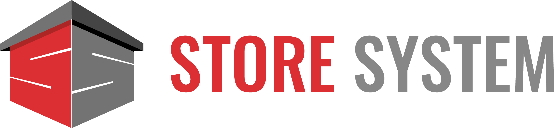 FORMULÁŘ PRO UPLATNĚNÍ REKLAMACE(vyplňte tento formulář a odešlete jej zpět v případě, že chcete reklamovat zboží v zákonné době. Formulář je třeba vytisknout, podepsat a zaslat naskenovaný na níže uvedenou emailovou adresu, případně jej vložit do zásilky s vraceným zbožím.)ADRESÁT:STORE SYSTEM s.r.o., Libeň 196, 252 41, Praha západInternetový obchod:		www.storesystem.cz Společnost:			Store System, s.r.o.Se sídlem:			Libeň 196, 252 41, Praha západIČ/DIČ:				278 78 031, CZ27878031Emailová adresa:		info@garagepro.czTelefonní číslo:			+420 777 793 359ODESÍLATEL – KUPUJÍCÍ:Jméno a příjmení kupujícího:Adresa kupujícího:Email:Telefon:Uplatnění práva z vadného plnění (reklamace)Dobrý den,Dne ____________ jsem ve Vašem internetovém obchodě www.storesystem.cz vytvořil objednávku na níže specifikovaný produkt. Mnou objednaný a zakoupený produkt však vykazuje tyto vady (prosíme, podrobně popište):Požaduji vyřídit reklamaci následujícím způsobem:Zároveň Vás žádám o vystavení písemného potvrzení o uplatnění reklamace s uvedením, kdy jsem právo uplatnil, co je obsahem reklamace spolu s mým nárokem na opravu/výměnu, a následně potvrzení data a způsobu vyřízení reklamace, včetně potvrzení o provedení opravy a době jejího trvání (v případě, že se jedná o opravu, nikoliv výměnu).* Datum objednání:_______________________________/datum obdržení:________________________* Číslo objednávky:______________________________ / daňového dokladu:______________________* Peněžní prostředky za zboží, případně i za doručení zboží byly Vámi zaslány způsobem________________________________________a budou navráceny zpět způsobem (v případě převodu na bankovní účet, vyplňte prosím čitelně číslo bank.účtu)_______________________________________ Jméno a příjmení kupujícího:Adresa kupujícího:Email:Telefon:V __________________, dne:______________________Podpis:_______________________________________________________   	                              				(jméno a příjmení kupujícího)Pozn:Obecná poučení k uplatnění reklamaceZakoupení zboží jste jakožto kupující/spotřebitel povinen prokázat předložením originálu kupního daňového dokladu, případně jiným dostatečně věrohodným způsobem.Jakožto spotřebitel nemůžete uplatnit práva z vad, které jste sám způsobil nebo o kterých jste již při koupi věděl. Stejně tak i u vad, pro které jsme s Vámi, jakožto prodávající a kupující, dohodli snížení ceny. Neodpovídáme ani za běžné opotřebení věci. Reklamace musí být uplatněna nejpozději ve lhůtě do 24 měsíců od data nákupu. Reklamaci je třeba uplatnit bezodkladně, aby nedošlo k rozšíření vady a v jejím důsledku k případnému zamítnutí reklamace. Včasným oznámením vady poté, co se objeví, předcházíte dalšímu poškození zboží. Reklamace bude z naší strany vyřízena v zákonné lhůtě do 30ti dnů od jejího uplatnění. V případě, že reklamace nebude v dané lhůtě vyřízena, má spotřebitel, uplatňující právo z vadného plnění , taktéž právo odstoupit od kupní smlouvy.